Mr President,New Zealand welcomes this opportunity for constructive dialogue with Indonesia on human rights.New Zealand commends Indonesia for its efforts to promote and protect human rights, including through its National Human Rights Institution.New Zealand recommends that Indonesia takes steps to abolish the use of the death penalty in practice and in law.[To ensure the full protection of freedom of religion or belief,] New Zealand recommends that Indonesia conduct a review of existing laws and policies to ensure their compatibility with the right to freedom of religion, in line with Indonesia’s Constitution.New Zealand recommends that Indonesia upholds, respects and promotes its human rights obligations in Papua, including freedom of assembly, speech, expression, the press, and the rights of women and minorities.New Zealand recommends that Indonesia takes steps to eliminate legislation and policies that discriminate on the basis of sexual orientation, gender, or that criminalise sexual relations among persons of the same sex.Thank you Mr President.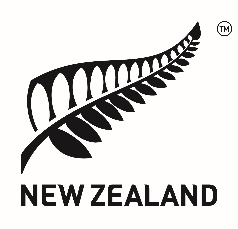 Human Rights Council41st Session of the Universal Periodic Review IndonesiaDelivered by Deputy Permanent Representative 9 November 2022